Queensland METS     Audio Visual Production Program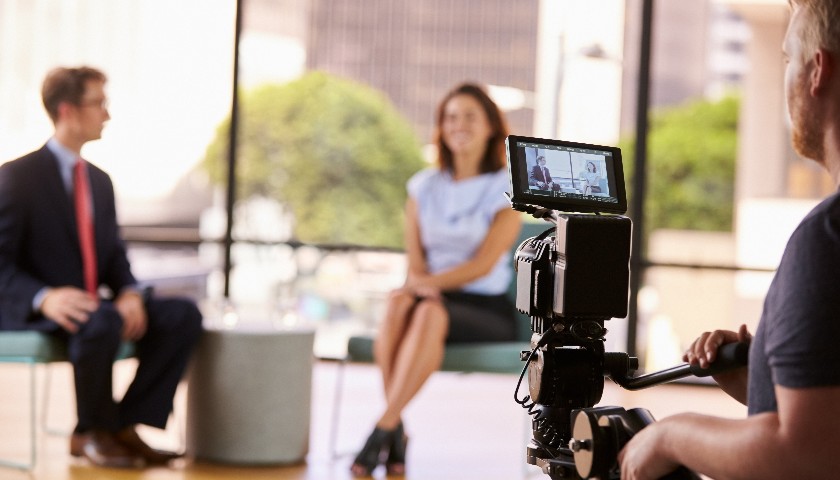 Queensland METS (Mining Equipment, Technology and Services) companies have a long history of developing innovative products and services that are used around the world. Many of these companies are world leaders in their respective fields. Today's increasingly competitive business environment means METS companies need to work harder than ever to ensure they are giving themselves the best chance of retaining their customers and securing new ones.Audio visual material is a key ingredient in supporting customer engagement and the continued promotion of the great innovation coming out of the METS sector. METS Ignited and the Queensland Government are proud to announce a program of matched funding to support the capability development and future direction of Queensland METS companies.What is the Queensland METS Audio Visual (AV) Production Program?The METS AV Production Program will assist Queensland METS companies to engage an audio-visual company to prepare short videos highlighting:a) past successes and track recordb) current capabilitiesc) future company direction.Matched funding of up to $2,500 will be made available to eligible Queensland METS companies.Applications are now open and close 27 February 2019 Apply now to take advantage of this opportunity to develop professional material to promote and grow your business. Next steps:Engage an experienced local audio-visual companyComplete an application formSubmit your application form and quote from the audio-visual company to proposals@metsignited.org before 27 February 2019.If you have any queries please email proposals@metsignited.org.Queensland METS     Audio Visual Production Program Application Form Company Name:ACN/ABN: Registered address:Principal place of business:Primary company contact person: About your business:Is your current market in Queensland Y/NNational? Y/NAre you exporting?        Y/NIf so, what proportion of your turnover is from exporting?In what locations do you have an office or operations?How many years have you been in operation in Queensland?What are some examples of projects you have been involved in that you would like to promote? What are some examples of innovations or capabilities developed by your company (individually or in collaboration with other companies) which you would like to promote?What elements of the future direction of your company would you like to promote?Please provide links to your current website and any relevant promotion materials. Details of the local production company you propose to use for the project:Name:ACN/ABN: Link to previous work exhibiting capabilities: Please attach a copy of the quote for proposed shoot, edit and production.  Funding Eligibility CriteriaApplicants must be Queensland based companies providing products and services to the mining, oil or gas sectors. Applicants must have a minimum two years trading history in Queensland; All audio-visual editing and production to be performed by experienced audio-visual production companies based in Queensland.Number of Employees? (FTE)¨Sole Trader¨1-5¨6-10¨11-15¨16-20¨>20What is the full range of products and / or services you supply? What is the full range of products and / or services you supply? ¨0-20¨20-40¨40-60¨60-80¨80-100%